DEFENSIVE OG KONKURRERENDE MELDINGERDEFENSIVE OG KONKURRERENDE MELDINGERUDSPIL & SIGNALERUDSPIL & SIGNALERUDSPIL & SIGNALERUDSPIL & SIGNALERUDSPIL & SIGNALERUDSPIL & SIGNALERUDSPIL & SIGNALERUDSPIL & SIGNALERUDSPIL & SIGNALERSYSTEMKORTTIL HOLDTURNERINGSYSTEMKORTTIL HOLDTURNERINGSYSTEMKORTTIL HOLDTURNERING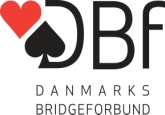 Indmeldinger (Stil; Svar; 1/2-trækket; Genåbning)Indmeldinger (Stil; Svar; 1/2-trækket; Genåbning)Åbningsudspil (Stil)Åbningsudspil (Stil)Åbningsudspil (Stil)Åbningsudspil (Stil)Åbningsudspil (Stil)Åbningsudspil (Stil)Åbningsudspil (Stil)Åbningsudspil (Stil)Åbningsudspil (Stil)SYSTEMKORTTIL HOLDTURNERINGSYSTEMKORTTIL HOLDTURNERINGSYSTEMKORTTIL HOLDTURNERINGAggressive på 1-trækket – sjældent på 4-farverAggressive på 1-trækket – sjældent på 4-farverUdspilUdspilUdspilMakkers farveMakkers farveSYSTEMKORTTIL HOLDTURNERINGSYSTEMKORTTIL HOLDTURNERINGSYSTEMKORTTIL HOLDTURNERINGFarveFarveFarveFarve2.4.2.4.2.4.2.4.2.4.SYSTEMKORTTIL HOLDTURNERINGSYSTEMKORTTIL HOLDTURNERINGSYSTEMKORTTIL HOLDTURNERINGSansSansSansSans2.4.2.4.2.4.2.4.2.4.TurneringTurneringDiv.turneringen 2011-12Holdnr.4Senere i spilletSenere i spilletSenere i spilletSenere i spilletDoDoDododoDivision/RækkeDivision/Række3. div. ØHoldnr.4Gennem spilførerGennem spilførerGennem spilførerGennem spilførerdododododoSpillernavneog medlemsnr.Spillernavneog medlemsnr.Tim Jensen  – Peter Nielsen19845       -         11837Tim Jensen  – Peter Nielsen19845       -         11837Tim Jensen  – Peter Nielsen19845       -         11837Øvrigt:Øvrigt:Spillernavneog medlemsnr.Spillernavneog medlemsnr.Tim Jensen  – Peter Nielsen19845       -         11837Tim Jensen  – Peter Nielsen19845       -         11837Tim Jensen  – Peter Nielsen19845       -         11837Indmelding 1ut (2./4. hånd; Svar; Genåbning)Indmelding 1ut (2./4. hånd; Svar; Genåbning)Udspil  (hvad det udspillede kort typisk er fra)Udspil  (hvad det udspillede kort typisk er fra)Udspil  (hvad det udspillede kort typisk er fra)Udspil  (hvad det udspillede kort typisk er fra)Udspil  (hvad det udspillede kort typisk er fra)Udspil  (hvad det udspillede kort typisk er fra)Udspil  (hvad det udspillede kort typisk er fra)Udspil  (hvad det udspillede kort typisk er fra)Udspil  (hvad det udspillede kort typisk er fra)SYSTEMSYSTEMSYSTEMSYSTEMSYSTEM2. hånd: 15-18, svar efter UT systemet2. hånd: 15-18, svar efter UT systemetUdspilUdspilUdspilMod farveMod farveMod farveMod sansMod sansMod sansGrundsystem og generel stilGrundsystem og generel stilGrundsystem og generel stilGrundsystem og generel stilGrundsystem og generel stil4. hånd: efter majoråbning 10-14, efter minor 15-17 UT. Svar iflg.4. hånd: efter majoråbning 10-14, efter minor 15-17 UT. Svar iflg.EsEsEsEK(X) ExEK(X) ExEK(X) ExEK(x)EK(x)EK(x)Nemsine klør (light version af Nusine Klør)Nemsine klør (light version af Nusine Klør)Nemsine klør (light version af Nusine Klør)Nemsine klør (light version af Nusine Klør)Nemsine klør (light version af Nusine Klør)UT-systemetUT-systemetKongeKongeKongeEK, KD(x), KxEK, KD(x), KxEK, KD(x), KxKD(x), EKB10, KxKD(x), EKB10, KxKD(x), EKB10, Kx5 card major, 12-14 NT, 1 kl: nat eller 15-19 NT5 card major, 12-14 NT, 1 kl: nat eller 15-19 NT5 card major, 12-14 NT, 1 kl: nat eller 15-19 NT5 card major, 12-14 NT, 1 kl: nat eller 15-19 NT5 card major, 12-14 NT, 1 kl: nat eller 15-19 NTDameDameDameDB(x), DxDB(x), DxDB(x), DxDB(x), KD109, DxDB(x), KD109, DxDB(x), KD109, Dx1 ru altid ubalanceret.1 ru altid ubalanceret.1 ru altid ubalanceret.1 ru altid ubalanceret.1 ru altid ubalanceret.BondeBondeBondeB10(x), Bx,sjældentHB10B10(x), Bx,sjældentHB10B10(x), Bx,sjældentHB10B10(x), BxB10(x), BxB10(x), BxEfter åbning 1 kl anvendes transfersvar på 1-trækketEfter åbning 1 kl anvendes transfersvar på 1-trækketEfter åbning 1 kl anvendes transfersvar på 1-trækketEfter åbning 1 kl anvendes transfersvar på 1-trækketEfter åbning 1 kl anvendes transfersvar på 1-trækketSpringindmeldinger (Stil; Svar; Usædvanlig sans)Springindmeldinger (Stil; Svar; Usædvanlig sans)101010109(x), 10x, H109(x)109(x), 10x, H109(x)109(x), 10x, H109(x)109(x), 10x, H109(x)109(x), 10x, H109(x)109(x), 10x, H109(x)1 UT åbning: (11)12-141 UT åbning: (11)12-141 UT åbning: (11)12-141 UT åbning: (11)12-141 UT åbning: (11)12-14Vi vil gerne ind Vi vil gerne ind 999H9(x), 9xH9(x), 9xH9(x), 9xH9(x), 9xH9(x), 9xH9(x), 9x1 UT svar: 6-9 eevevt. 4-7 Evt. 4-7 med 3-kort støtte til majorEvt. 4-7 med 3-kort støtte til majorEvt. 4-7 med 3-kort støtte til majorEvt. 4-7 med 3-kort støtte til major2-trækket: spær med 6 farve2-trækket: spær med 6 farveHøjtHøjtHøjt2.4.2.4.2.4.2.4.2.4.2.4.2-o-1 svar: (9)10 + 10(9)10 +(9)10 +(9)10 +(9)10 +3-trækket: spær3-trækket: spærLavtLavtLavt4.4.4.4.4.4.Usædv.UT: mminominor minorSignaler i prioriteret orden (l; u; k; a; f)Signaler i prioriteret orden (l; u; k; a; f)Signaler i prioriteret orden (l; u; k; a; f)Signaler i prioriteret orden (l; u; k; a; f)Signaler i prioriteret orden (l; u; k; a; f)Signaler i prioriteret orden (l; u; k; a; f)Signaler i prioriteret orden (l; u; k; a; f)Signaler i prioriteret orden (l; u; k; a; f)Signaler i prioriteret orden (l; u; k; a; f)Meldinger, som kan kræve særligt forsvarMeldinger, som kan kræve særligt forsvarMeldinger, som kan kræve særligt forsvarMeldinger, som kan kræve særligt forsvarMeldinger, som kan kræve særligt forsvarCuebid med/uden Spring (Stil; Svar; Genåbning)Cuebid med/uden Spring (Stil; Svar; Genåbning)L=Lige;   U=Ulige;   K=Kald;   A=Afvisning;   F=FarveskiftL=Lige;   U=Ulige;   K=Kald;   A=Afvisning;   F=FarveskiftL=Lige;   U=Ulige;   K=Kald;   A=Afvisning;   F=FarveskiftL=Lige;   U=Ulige;   K=Kald;   A=Afvisning;   F=FarveskiftL=Lige;   U=Ulige;   K=Kald;   A=Afvisning;   F=FarveskiftL=Lige;   U=Ulige;   K=Kald;   A=Afvisning;   F=FarveskiftL=Lige;   U=Ulige;   K=Kald;   A=Afvisning;   F=FarveskiftL=Lige;   U=Ulige;   K=Kald;   A=Afvisning;   F=FarveskiftL=Lige;   U=Ulige;   K=Kald;   A=Afvisning;   F=Farveskift2 kl: eneste krav med kontrolsvar2 kl: eneste krav med kontrolsvar2 kl: eneste krav med kontrolsvar2 kl: eneste krav med kontrolsvar2 kl: eneste krav med kontrolsvarDirekte: Michaels altid 5-5 med højesteM+ lavere farveDirekte: Michaels altid 5-5 med højesteM+ lavere farveMakkers udspilMakkers udspilModp. udspilModp. udspilModp. udspilAfkast2 ru: multi 3-9 (10) med 6 farve i hj eller sp2 ru: multi 3-9 (10) med 6 farve i hj eller sp2 ru: multi 3-9 (10) med 6 farve i hj eller sp2 ru: multi 3-9 (10) med 6 farve i hj eller sp2 ru: multi 3-9 (10) med 6 farve i hj eller spSpring i åbningsfarven spørger om holdSpring i åbningsfarven spørger om holdFarve11K/AK/AMalmøMalmøMalmøK/A2 major: 6 farve 10-13 hp.2 major: 6 farve 10-13 hp.2 major: 6 farve 10-13 hp.2 major: 6 farve 10-13 hp.2 major: 6 farve 10-13 hp.22333 UT: gående minor3 UT: gående minor3 UT: gående minor3 UT: gående minor3 UT: gående minorMod sans (Stærk/Svag; Genåbning; Passet hånd)Mod sans (Stærk/Svag; Genåbning; Passet hånd)Sans11K/AK/AMalmøMalmøMalmøK/A2kl = begge major (2 ru beder om bedste major, 2UT=plauken)2kl = begge major (2 ru beder om bedste major, 2UT=plauken)22Forsinket kaldForsinket kaldForsinket kaldTransfersvar efter 1 ru – 1 major – 1 UTTransfersvar efter 1 ru – 1 major – 1 UTTransfersvar efter 1 ru – 1 major – 1 UTTransfersvar efter 1 ru – 1 major – 1 UTTransfersvar efter 1 ru – 1 major – 1 UT2 ru= multi – enten svag eller 18+ (stærke hånd melder igen)2 ru= multi – enten svag eller 18+ (stærke hånd melder igen)332 MA= god åbningshånd, 5+ (2 UT= søge)2 MA= god åbningshånd, 5+ (2 UT= søge)Signaler (Beskrivelse; inkl. trumfsignaler)Signaler (Beskrivelse; inkl. trumfsignaler)Signaler (Beskrivelse; inkl. trumfsignaler)Signaler (Beskrivelse; inkl. trumfsignaler)Signaler (Beskrivelse; inkl. trumfsignaler)Signaler (Beskrivelse; inkl. trumfsignaler)Signaler (Beskrivelse; inkl. trumfsignaler)Signaler (Beskrivelse; inkl. trumfsignaler)Signaler (Beskrivelse; inkl. trumfsignaler)D = straf mod svage.D 4 ma+5 mi mod 15-17 UT og på passet håndD = straf mod svage.D 4 ma+5 mi mod 15-17 UT og på passet håndK/A: lav- høj = kaldK/A: lav- høj = kaldK/A: lav- høj = kaldK/A: lav- høj = kaldK/A: lav- høj = kaldK/A: lav- høj = kaldK/A: lav- høj = kaldK/A: lav- høj = kaldK/A: lav- høj = kaldMod spærreåbning (Dbl.; Cuebids; Spring; sans)Mod spærreåbning (Dbl.; Cuebids; Spring; sans)Markering: lav- høj =ligeMarkering: lav- høj =ligeMarkering: lav- høj =ligeMarkering: lav- høj =ligeMarkering: lav- høj =ligeMarkering: lav- høj =ligeMarkering: lav- høj =ligeMarkering: lav- høj =ligeMarkering: lav- høj =ligeOpl.dbl.Opl.dbl.Farveskift: lavt kort = interesse for udspilsfarven i UT, højt=ingen int.. LavinthalFarveskift: lavt kort = interesse for udspilsfarven i UT, højt=ingen int.. LavinthalFarveskift: lavt kort = interesse for udspilsfarven i UT, højt=ingen int.. LavinthalFarveskift: lavt kort = interesse for udspilsfarven i UT, højt=ingen int.. LavinthalFarveskift: lavt kort = interesse for udspilsfarven i UT, højt=ingen int.. LavinthalFarveskift: lavt kort = interesse for udspilsfarven i UT, højt=ingen int.. LavinthalFarveskift: lavt kort = interesse for udspilsfarven i UT, højt=ingen int.. LavinthalFarveskift: lavt kort = interesse for udspilsfarven i UT, højt=ingen int.. LavinthalFarveskift: lavt kort = interesse for udspilsfarven i UT, højt=ingen int.. LavinthalLeaping MichaelsLeaping MichaelsMod 2 ru (visende begge major) og multi: dbl= 12-16 bal. ell 17+Mod 2 ru (visende begge major) og multi: dbl= 12-16 bal. ell 17+Andre: Trelde, LavinthalAndre: Trelde, LavinthalAndre: Trelde, LavinthalAndre: Trelde, LavinthalAndre: Trelde, LavinthalAndre: Trelde, LavinthalAndre: Trelde, LavinthalAndre: Trelde, LavinthalAndre: Trelde, LavinthalCrowhurst mod multiCrowhurst mod multiDOBLINGERDOBLINGERDOBLINGERDOBLINGERDOBLINGERDOBLINGERDOBLINGERDOBLINGERDOBLINGEROplysningsdobling  (Stil; Svar; Genåbning)Oplysningsdobling  (Stil; Svar; Genåbning)Oplysningsdobling  (Stil; Svar; Genåbning)Oplysningsdobling  (Stil; Svar; Genåbning)Oplysningsdobling  (Stil; Svar; Genåbning)Oplysningsdobling  (Stil; Svar; Genåbning)Oplysningsdobling  (Stil; Svar; Genåbning)Oplysningsdobling  (Stil; Svar; Genåbning)Oplysningsdobling  (Stil; Svar; Genåbning)Specielle  kravsituationerSpecielle  kravsituationerSpecielle  kravsituationerSpecielle  kravsituationerSpecielle  kravsituationerMod  kunstige  stærke Åbninger (dvs. 1 og 2)Mod  kunstige  stærke Åbninger (dvs. 1 og 2)Jo bedre fordeling – jo svagere HP. Lover generelt AMAJo bedre fordeling – jo svagere HP. Lover generelt AMAJo bedre fordeling – jo svagere HP. Lover generelt AMAJo bedre fordeling – jo svagere HP. Lover generelt AMAJo bedre fordeling – jo svagere HP. Lover generelt AMAJo bedre fordeling – jo svagere HP. Lover generelt AMAJo bedre fordeling – jo svagere HP. Lover generelt AMAJo bedre fordeling – jo svagere HP. Lover generelt AMAJo bedre fordeling – jo svagere HP. Lover generelt AMAEfter strafdbl af 1 UT krav tom 2 hjEfter strafdbl af 1 UT krav tom 2 hjEfter strafdbl af 1 UT krav tom 2 hjEfter strafdbl af 1 UT krav tom 2 hjEfter strafdbl af 1 UT krav tom 2 hj1 ny: nat1 ny: natGenåbning: kan være svagGenåbning: kan være svagGenåbning: kan være svagGenåbning: kan være svagGenåbning: kan være svagGenåbning: kan være svagGenåbning: kan være svagGenåbning: kan være svagGenåbning: kan være svag1 UT: 4 farve i hj + 5+ i ubek.minor1 UT: 4 farve i hj + 5+ i ubek.minor2 kl: nat.   2 ru: multi2 kl: nat.   2 ru: multiVigtige oplysninger, der ikke  passer ind i skemaetVigtige oplysninger, der ikke  passer ind i skemaetVigtige oplysninger, der ikke  passer ind i skemaetVigtige oplysninger, der ikke  passer ind i skemaetVigtige oplysninger, der ikke  passer ind i skemaet2 hj: begge major 5-4     2 sp: 5 spar + minor   2Ut=minor2 hj: begge major 5-4     2 sp: 5 spar + minor   2Ut=minorSpecielle, kunstige  og  konkurrerende d/rdSpecielle, kunstige  og  konkurrerende d/rdSpecielle, kunstige  og  konkurrerende d/rdSpecielle, kunstige  og  konkurrerende d/rdSpecielle, kunstige  og  konkurrerende d/rdSpecielle, kunstige  og  konkurrerende d/rdSpecielle, kunstige  og  konkurrerende d/rdSpecielle, kunstige  og  konkurrerende d/rdSpecielle, kunstige  og  konkurrerende d/rdEfter modpartens oplysningsdoblingEfter modpartens oplysningsdoblingNeg. Dbl. Tom 4 hj.Neg. Dbl. Tom 4 hj.Neg. Dbl. Tom 4 hj.Neg. Dbl. Tom 4 hj.Neg. Dbl. Tom 4 hj.Neg. Dbl. Tom 4 hj.Neg. Dbl. Tom 4 hj.Neg. Dbl. Tom 4 hj.Neg. Dbl. Tom 4 hj.RD 10+ ej fit til åbningsfarvenRD 10+ ej fit til åbningsfarvenRD lover 10+ uden fit til åbningsfarvenRD lover 10+ uden fit til åbningsfarvenRD lover 10+ uden fit til åbningsfarvenRD lover 10+ uden fit til åbningsfarvenRD lover 10+ uden fit til åbningsfarvenRD lover 10+ uden fit til åbningsfarvenRD lover 10+ uden fit til åbningsfarvenRD lover 10+ uden fit til åbningsfarvenRD lover 10+ uden fit til åbningsfarvenTruscott efter majoråbningTruscott efter majoråbningEfter vores indmelding og dbl lover RD H i indmeldingsfarvenEfter vores indmelding og dbl lover RD H i indmeldingsfarvenEfter vores indmelding og dbl lover RD H i indmeldingsfarvenEfter vores indmelding og dbl lover RD H i indmeldingsfarvenEfter vores indmelding og dbl lover RD H i indmeldingsfarvenEfter vores indmelding og dbl lover RD H i indmeldingsfarvenEfter vores indmelding og dbl lover RD H i indmeldingsfarvenEfter vores indmelding og dbl lover RD H i indmeldingsfarvenEfter vores indmelding og dbl lover RD H i indmeldingsfarvenBluffBluffBluffBluffBluffDe fleste dbl. På lavt niveau er toDe fleste dbl. På lavt niveau er toDe fleste dbl. På lavt niveau er toDe fleste dbl. På lavt niveau er toDe fleste dbl. På lavt niveau er toDe fleste dbl. På lavt niveau er toDe fleste dbl. På lavt niveau er toDe fleste dbl. På lavt niveau er toDe fleste dbl. På lavt niveau er tojævnligtjævnligtjævnligtjævnligtjævnligt Udgivet af DBf’s Turneringskomite, 01.07.2010Beskrivelse af åbningsmeldingerBeskrivelse af åbningsmeldingerBeskrivelse af åbningsmeldingerBeskrivelse af åbningsmeldingerBeskrivelse af åbningsmeldingerBeskrivelse af åbningsmeldingerBeskrivelse af åbningsmeldingerBeskrivelse af åbningsmeldingerÅbningKunstig?Min.antal kortNeg. dbl.indtilBeskrivelseSvarVidere meldeforløbMeldinger af forhåndspasset hånd1x24hj10+1 ru = 4 farve i hjerter 4HP+Melding af transferfarven = 15-17 u fit1x24hjNaturlig kløråbning eller1 hj= 4 farve i spar 4 HP+2 i tr.farven = klør + majorfarven og min1x24hj15-19 UT1 spar = 4 farve i ru (5)6 HP+3 i tr. Farven = 15-17 og fit1x24hj1 UT =6-9.  Omv. Minorstøtte. WJS1 UT = 18-19144hj10+1 major = natTransfersvar efter 1 ru -1 M144hjAltid ubalanceret, evt. 5-4-2-21 UT = 6-9144hjOmv. Minorst. WJS154ru10+2 hj= 3 kort støtte 8-11, 2 UT =bekkasin1 hj-2UT -3kl= min. – 3ru jævn tillæg154ru2 sp= WJS  3 kl/3 ru = Bergen1hj-2hj- mi = LFT154hj10+2sp= 3 kort støtte 8-11, 2 UT=bekkasin1 sp – 2sp – 3 x = LFT154hj3 kl/ru =  Bergen 5-8 HP hhv 9-11(12)1ut(11) 12-14Stayman, transfer, 2 sp=invit, 3 sp=klør GF1utEvt. 5-4-2-2 eller 6-3-3-22UT kræver minorpræf –SO eller GF+1ut3 kl transfer til ru m ru eller begge mi GF1ut3 ru:5-5 MA GF+, 3 hj:5-5 MA invit2x04hj22+ UT ellerkontrolsvar2x04hjAcol med kl,ru,hj eller sp2Multi med 3-9 (19) og 6 hj/sp2-3 hj/sp: P/C. 4 MA:spille –egen farve2 ru-2ut-3kl:max  -3ru min m hj.– 3hj min sp22 UT:søge plaukensvar, 3 mi nat.2ru-2ut-3kl-3ru-3MA=har modsat major264ru10-13 HP2 sp: nat nf. 2NT/3kl/3ru:transfer. 3 hj spille264hj10-13 HPTransfersvar. 3 sp:spille2ut20-21 UT, evt 5-4-2-2 eller 6-3-3-2Am. staymann3 kl- 3 ru(ej major 5 farve)- 3 MA(modsat)36Spær 2-3-4 regel4 ru= supergerber (SG)36Spær 2-3-4 regel4 kl  SG36Spær 2-3-4 regel4 kl SGSlemkonventionerSlemkonventioner36Spær 2-3-4 regel4 kl SGCuebids, RKCB (1430), kvantitativ 4 UT, Culbertson 5 UT, spinterCuebids, RKCB (1430), kvantitativ 4 UT, Culbertson 5 UT, spinter3utxUbekendt gående minorfarveVoidwood (1430), Efter fjendens indmelding på RKC: 5 trækket under trumf:Voidwood (1430), Efter fjendens indmelding på RKC: 5 trækket under trumf:46Spær 2-3-4 regel4 ru =esspørgeP=1.trin, dbl=2.trin, farve=3.trin. Efter 5 i trumf eller højere:DEPO: dbl=even,P=1.trin, dbl=2.trin, farve=3.trin. Efter 5 i trumf eller højere:DEPO: dbl=even,46Spær 2-3-4 regel4 UT=esspørgePass=ulige.Pass=ulige.46Spær 2-3-4 regel4 sp/ 5 mi = cuebidFairway cuebids.Fairway cuebids.46Spær 2-3-4 regel5 mi=cuebid4utx6/5Minorspær med begge minor Udgivet af DBf’s Turneringskomite, 01.07.2010